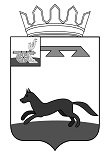 АДМИНИСТРАЦИЯ  ГОРОДИЩЕНСКОГО СЕЛЬСКОГО   ПОСЕЛЕНИЯХИСЛАВИЧСКОГО   РАЙОНА СМОЛЕНСКОЙ  ОБЛАСТИП О С Т А Н О В Л Е Н И Еот  14  февраля  2020года                                   № 18О внесении дополнений в перечень муниципального образования  Городищенского сельского поселения  Хиславичского района Смоленской области, свободного от прав третьих лиц, предназначенного для  предоставления его во владение и (или) пользование  субъектам малого и среднего предпринимательства и организациям, образующим инфраструктуру поддержки субъектов малого и среднего предпринимательства».             В соответствии со статьей 7 Федерального закона от 06.10.2003г. № 131-ФЗ «Об общих принципах организации местного самоуправления в Российской Федерации», статьей 18 Федерального закона от 24.07.2007г. №209-ФЗ "О развитии малого и среднего предпринимательства в Российской Федерации", Администрация Городищенского сельского поселения Хиславичского района Смоленской области  п о с т а н о в л я е т:Дополнить перечень муниципального имущества  муниципального образования Городищенского сельского поселения  Хиславичского района Смоленской области  свободного от прав третьих лиц, предназначенного для предоставления его во владение и (или) пользование субъектам малого и среднего предпринимательства и организациям, образующим  инфраструктуру поддержки субъектов малого и среднего  предпринимательства, утвержденный постановлением Администрации Городищенского сельского поселения Хиславичского района Смоленской области от 20 сентября 2016г. № 50 следующие позиции:          2. Настоящее постановление обнародовать  на официальном сайте администрации муниципального образования «Хиславичский район» Смоленской области в сети Интернет.Глава муниципального образованияГородищенского сельского поселенияХиславичского района  Смоленской области                                 В.В. Якушев	         			    № п/пАдрес                   (местоположение) объектаИндивидуальные характеристики (наименование имущества, категория объекта, год постройки, этажность)Общая площадь,  (кв. м)12343Смоленская область,Хиславичского района,д. ИозефовкаПринтер HP Laser  iet P1102-4Смоленская область,Хиславичского района,д. ИозефовкаМонитор SAMSUNG-